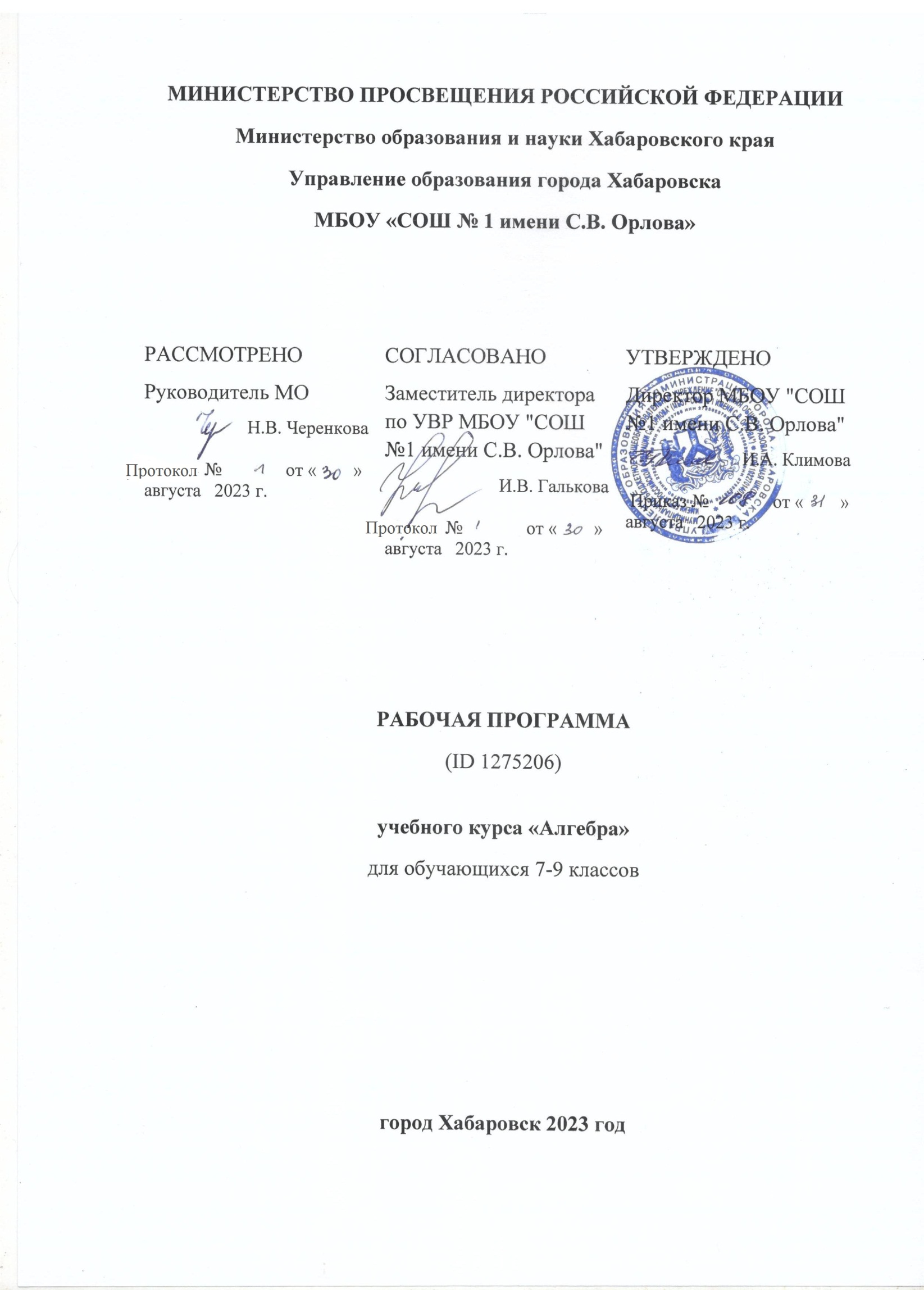 РАБОЧАЯ ПРОГРАММА по внеурочной деятельности«МАТЕМАТИКА ДЛЯ ВСЕХ»для обучающихся 8 класса основного общего образованияСоставитель: Сергеева Елена Викторовна,                                                                                         учитель математики 2023 - 2024  учебный годПояснительная запискаРабочая программа внеурочной деятельности «Математика для всех»  для обучающихся 8 класса  составлена на основе  следующих  нормативно - правовых  документов:Федерального закона от 29 декабря 2012 года № 273-ФЗ   «Об образовании  в Российской Федерации»;Федерального государственного образовательного стандарта основного общего образования № 1897 (в редакции от 29.12.2014 г. № 1644);Учебного плана «МБОУ СОШ № 1 имени С.В. Орлова» на 2023-2024 учебный год. Направление рабочей программы – общеинтеллектуальное.Программа составлена с учётом запросов родителей и интересов ребёнка,    ориентирована на обучающихся 8 класса и может быть реализована в работе педагога как с отдельно взятым классом, так и с группой обучающихся из разных классов. Программа рассчитана на 1 года. Оптимальное количество детей в группе для успешного усвоения программы 15 человек. Программа соответствует общему уровню развития и подготовки учащихся данного возраста. Актуальность программыАктуальность курса состоит в том, что он направлен на расширение знаний учащихся по математике, развитие их творческого мышления и логической культуры.Новизна данного курса заключается в том, что программа включает новые для учащихся задачи, не содержащиеся на базовом уровне. Предлагаемый курс содержит задачи по разделам, которые обеспечат более осознанное восприятие учебного материала.Творческие задания позволяют решать поставленные задачи и вызвать интерес к предмету у обучающихся. Включённые в программу задания позволяют повышать образовательный уровень учащихся, так как каждый сможет работать в зоне своего ближайшего развития.    Цели рабочей программы Повышение интереса к предметуОвладение конкретными математическими знаниями, необходимыми для применения в практической деятельности, для изучения смешанных дисциплин, для продолжения образованияИнтеллектуальное  развитие учащихся, формирование качеств мышления, характерных для математической деятельности.    Задачи рабочей программы Развитие мышления учащихся, формирование у них умений самостоятельно приобретать и применять знания.Формирование познавательного интереса к математике, развитие творческих способностей, осознание мотивов ученияФормирование умений выдвигать гипотезы, строить логические умозаключения методами аналогии, анализа и синтеза.Требования к уровню подготовки учащихся, обучающихся по данной программеЛичностные, метапредметные и предметные результаты освоения курса внеурочной деятельности.       Личностные результаты изучения курса:развитие умений ясно, точно и грамотно излагать свои мысли в устной и письменной речи, понимать смысл поставленной задачикреативность мышления, общекультурное и интеллектуальное развитие, инициатива,  находчивость, активность при решении математических задачформирование готовности к саморазвитию, дальнейшему обучениювыстраивать конструкции (устные и письменные) с использованием математической  терминологии и символики, выдвигать аргументацию, выполнять перевод текстов с  обыденного языка на математический и обратностремление к самоконтролю процесса и результата деятельностиспособность  к  эмоциональному  восприятию  математических  понятий,  логических  рассуждений, способов решения задач, рассматриваемых проблем       Метапредметные   результаты  изучения курса:        Регулятивные УУД: самостоятельно обнаруживать и формулировать учебную проблему, определять цель  УДвыдвигать  версии  решения  проблемы,  осознавать  (и  интерпретировать  в  случае необходимости)  конечный  результат,  выбирать средства достижения    цели  из  предложенных, а также искать их самостоятельносоставлять (индивидуально или  в группе)  план  решения  проблемы  (выполнения        проекта)разрабатывать  простейшие алгоритмы   на  материале выполнения действий с  натуральными числами, обыкновенными и десятичными дробями, положительными  и отрицательными числамисверять, работая по плану, свои действия с целью и при необходимости исправлять  ошибки самостоятельно (в том числе и корректировать план)совершенствовать в диалоге  с учителем самостоятельно выбранные критерии  оценки.       Познавательные УУД: формировать  представление о математической  науке как сфере человеческой      деятельности, о ее значимости в развитии цивилизациипроводить наблюдение и эксперимент под руководством учителяосуществлять    расширенный поиск  информации  с  использованием ресурсов  библиотек и Интернетаопределять возможные  источники  необходимы сведений, анализировать  найденную информацию и оценивать ее достоверностьиспользовать компьютерные и  коммуникационные   технологии   для   достижения  своих целейсоздавать и преобразовывать модели и схемы для решения задачосуществлять выбор наиболее эффективных способов решения задач в зависимости  от конкретных условийанализировать, сравнивать, классифицировать и обобщать факты и явлениядавать определения понятиям        Коммуникативные УУД: самостоятельно организовывать учебное   взаимодействие   в   группе   (определять  общие цели, договариваться друг с другом и т. д.)в дискуссии уметь выдвинуть аргументы и контраргументыучиться  критично относиться   к  своему   мнению,  с  достоинством  признавать      ошибочность своего мнения и корректировать егопонимая    позицию  другого,  различать  в  его  речи: мнение (точку   зрения),  доказательство (аргументы), факты (гипотезы, аксиомы, теории)уметь  взглянуть  на  ситуацию  с  иной  позиции  и  договариваться  с  людьми  иных      позицийОжидаемые результатыВ основу изучения программы  положены ценностные ориентиры, достижение которых определяются воспитательными результатами. Воспитательные результаты внеурочной деятельности   оцениваются  по трём уровням.Первый уровень результатов  — приобретение школьником социальных знаний (об общественных нормах, устройстве общества, о социально одобряемых и неодобряемых формах поведения в обществе и т. п.), первичного понимания социальной реальности и повседневной жизни.Для достижения данного уровня результатов особое значение имеет взаимодействие ученика со своими учителями  как значимыми для него носителями положительного социального знания и повседневного опыта.Второй уровень результатов  — получение школьником опыта переживания и позитивного отношения к базовым ценностям общества (человек, семья, отечество, природа, мир, знания, труд, культура), ценностного отношения к социальной реальности в целом. Для достижения данного уровня результатов особое значение имеет взаимодействие школьников между собой на уровне класса, школы, то есть   в защищенной, дружественной среде. Именно в такой близкой социальной среде ребёнок получает (или не получает) первое практическое подтверждение приобретённых социальных знаний, начинает их ценить (или отвергает).  Третий уровень результатов — получение школьником опыта самостоятельного общественного действия. Только в самостоятельном общественном действии, действии в открытом социуме, за пределами дружественной среды школы, для других, зачастую незнакомых людей, которые вовсе не обязательно положительно к нему настроены, юный человек действительно становится (а не просто узнаёт о том, как стать) социальным деятелем, гражданином, свободным человеком. Именно в опыте самостоятельного общественного действия приобретается то мужество, та готовность к поступку без которых немыслимо существование гражданина и гражданского общества.К концу изучения курса внеурочной деятельности «За страницами учебника математики» учащиеся получат возможность:освоить     основные      приёмы     и    методы     решения      нестандартных      задачуметь   применять   при   решении   нестандартных   задач   творческую   оригинальность,  вырабатывать собственный метод решения  успешно выступать на математических олимпиадах, конкурсах, конференциях Использовать  приобретенные  знания  и  умения  в  практической  деятельности  и  повседневной жизни для: решения  несложных  практических  расчетных  задач,  в том  числе  с  использованием  при необходимости справочных материалов, калькулятораустной прикидки и оценки результата вычислений; проверки результата вычисления  с использованием различных приемовинтерпретации   результатов   решения   задач   с   учетом   ограничений,   связанных   с  реальными свойствами рассматриваемых процессов и явленийСистема    оцениванияВ   соответствии    с  требованиями     ФГОС,    задачами    и  содержанием     программы      внеурочной деятельности, разработана система оценки  предметных, метапредметных  и   личностных достижений учащихся. Используется  безотметочная накопительная     система    оценивания,   характеризующая  динамику  индивидуальных   образовательных    достижений.  Результативность    работы системы  внеурочной   деятельности   так   же   определяется   через   анкетирование  обучающихся  и  родителей, в ходе проведения творческих отчетов (презентации, конкурсы, соревнования),  практические работы, самоанализ, самооценка, наблюдения.  Общая характеристика  курса внеурочной деятельностиОтличительная  особенность данного курса - доступность  предлагаемого  материала  для  учащихся,  планомерное развитие  их  интереса  к  предмету.  Сложность  задач  нарастает  постепенно.  Приступая  к  решению     более  сложных     задач,  рассматриваются     вначале   простые, входящие как  составная  часть  в  решение  трудных.  Развитию  интереса  способствуют  математические  игры, викторины,  проблемные задания и т.д. Программа  ориентирована  на  учащихся  8  класса, которым  интересна как сама математика, так и процесс познания нового. Внеурочные занятия рассчитаны на 1 час в неделю, в общей сложности –  34 ч за  учебный  год.  Преподавание  курса внеурочной деятельности строится  как  углубленное  изучение  вопросов,  предусмотренных программой основного курса. Углубление реализуется на базе обучения  методам  и  приемам  решения  математических  задач,  требующих  высокой  логической  и  операционной      культуры,    развивающих      научно-теоретическое     и       алгоритмическое  мышление учащихся. Внеурочные занятия дают возможность шире и глубже изучать      программный      материал,    задачи    повышенной      трудности,    больше    рассматривать  теоретический   материал   и   работать   над   ликвидацией   пробелов  знаний   учащихся,   и  внедрять принцип опережения.  Основные принципы: обязательная согласованность программы курса с курсом учебного предмета «Алгебра» как по содержанию, так  и по последовательности изложения. Каждая тема курса начинается с повторения соответствующей темы курса алгебры.   Внеурочная деятельность является развивающим дополнением к курсу математики.вариативность  (сравнение  различных  методов  и  способов  решения  одного  и  того же уравнения или неравенства)самоконтроль  (регулярный  и  систематический  анализ  своих  ошибок  и  неудач  должен быть непременным элементом самостоятельной работы учащихся). При   проведении   занятий   по   курсу   на   первое   место   выходят   следующие   формы  организации   работы:   групповая  парнаяиндивидуальная Методы   работы:частично - поисковыеэвристическиеисследовательскиетренингиСодержание курса внеурочной деятельностиРаздел I. Действительные числа (5 часов) Числовые выражения. Вычисление значения числового выражения. Сравнение числовых выражений. Координатная прямая, сравнение и упорядочивание чисел. Пропорции. Решение задач на пропорции. Проценты. Основные задачи на проценты. Практическое применение процентов.Учащиеся должны уметь: выполнять арифметические действия с рациональными числами, сочетать при  вычислениях устные и письменные приемывыполнять сравнение и упорядочивание чисел на координатной прямойуметь находить отношения между величинами, решать задачи на пропорциирешать основные задачи на проценты: нахождение числа по его проценту,  процента от числа, процентное отношение двух чисел, а также более сложные  задачиРаздел II. Уравнения с одной переменной (9 часов) Линейное уравнение с одной переменной. Корень уравнения. Решение линейных уравнений с одной переменной. Модуль числа. Геометрический смысл модуля. Решение уравнений,  содержащих неизвестное под знаком модуля.Линейные уравнения с параметром. Решение линейных уравнений с параметром.          Решение текстовых задач с помощью уравнений. Учащиеся должны уметь: с помощью равносильных преобразований приводить уравнение к линейному виду, решать такие уравнения использовать геометрический смысл и алгебраического определение модуля  при решении уравненийрешать  простейшие линейные уравнения с параметрамирешать текстовые задачи алгебраическим способом, переходить от  словесной формулировки условия задачи к алгебраической модели путём составления уравненияРаздел III.  Комбинаторика. Описательная статистика (9 часов)Комбинаторика. Решение комбинаторных задач перебором вариантов. Графы. Решение комбинаторных задач с помощью графов. Комбинаторное правило умножения Перестановки. Факториал. Определение числа перестановок. Статистические характеристики набора данных: среднее арифметическое, мода, медиана, наибольшее и наименьшее значение. Практическое применение статистики.Учащиеся должны уметь:решать комбинаторные задачи перебором вариантов и с помощью графовприменять правило комбинаторного умножения для решения задач на  нахождение числа объектов или комбинацийраспознавать задачи на определение числа перестановок и выполнять  соответствующие вычислениянаходить среднее арифметическое, моду, медиану, наибольшее и  наименьшее значение числовых наборовРаздел IV.  Буквенные выражения. Многочлены(6 часов) Преобразование буквенных выражений.  Деление многочлена на многочлен «уголком». Возведение двучлена в степень. Треугольник Паскаля. Учащиеся должны уметь:выполнять преобразования буквенных выраженийвыполнять  деление многочлена на многочлен «уголком»возводить двучлен в степень.Раздел V.  Уравнения с двумя переменными(4 часа) Определение уравнений Диофанта. Правила решений уравнений. Применение  диофантовых уравнений к практическим задачам.Системы линейных уравнений с двумя переменными. Решение систем  уравнений различными способами. Учащиеся должны уметь: применять основные правила решения диофантовых уравненийрешать системы линейных уравнений графическим способом, способами  подстановки и сложенияИтоговое занятие (1 час)Освоение    курса внеурочной деятельности  завершается  итоговым тестированием и анкетированием.Учебно – тематический планСрок реализации данной программы – 1 годПеречень учебно – методического обеспеченияДля учителяЛ.Ф.Пичурин, «За страницами учебника алгебры», Книга для учащихся, 7-9 класс,  М., Просвещение, 1990г. А.В.Фарков, «Математические кружки в школе», 5-8 классы, М., Айрис-пресс,  2006г А.В.Фарков, «Готовимся к олимпиадам», учебно-методическое пособие, М.,  «Экзамен», 2007. В.А.Ермеев, «Факультативный курс по математике», 8 класс, учебно-методическое  пособие, Цивильск, 2009г. Газета «Математика», издательский дом «Первое сентября». Журнал «Математика в школе», издательство «Школьная пресса Материалы для выявления степени достижения планируемых результатов: Алгебра. 8 класс. Тематические тесты. Промежуточная аттестация/ под ред. Ф.Ф.Лысенко,  С.Ю. Кулабухова.- Ростов- на –Дону: Легион-М, 2011. www.fipi.ruhttp://matematika.ucoz.com/http://www.ege.edu.ru/ http://www.mioo.ru/ogl.phphttp://1september.ru/ Для ученикаЮ.М. Колягин и др. Алгебра Учебник для учащихся 8 класса общеобразовательных учреждений.- М.: Просвещение, 2014 г.Русанов В.Н. Математические олимпиады младших школьников: Книга для учителя: Из опыта работы в сельских районах.- М.: Просвещение, 1990 г.Аменицкий Н.Н., Сахаров И.П.Забавная арифметика.- М.: Наука. Главная редакция физико- математической литературы, 1991 г.Игнатьев Е.И. В царстве смекалки/ под редакцией Потапова М.К..- М.:Наука. Главная редакция физико- математической литературы, 1982 г.Олехник С.Н., Нестеренко Ю.В., Потапов М.К. Старинные занимательные задачи.- М.: АО «СТОЛЕТИЕ», 1994 г.Котов А.Я. Вечера занимательной арифметики.- М.: «Просвещение», 1967 г.Виртуальная школа Кирилла и Мефодия. Уроки алгебры.7-8 классы.http://www.mathnet.spb.ru/http://talia.ucoz.com/index/ucheniku/0-18№Название разделаКоличество часов1Действительные числа 52Уравнения с одной переменной (9 часов)93Комбинаторика. Описательная статистика (9 часов)94Буквенные выражения. Многочлены(6 часов) 65Уравнения с двумя переменными(4 часа) 46Итоговое занятие1Итого34